一、免費借用器材清單（請依照需求填寫數量）
好事空間（B1）好食空間（2F）二、付費借用器材清單（請依照需求填寫數量）三、基本茶水（請填入人數）冰／熱擇一四、場地平面圖（請規劃座位配置於下圖中，以利前置作業）好事空間（B1）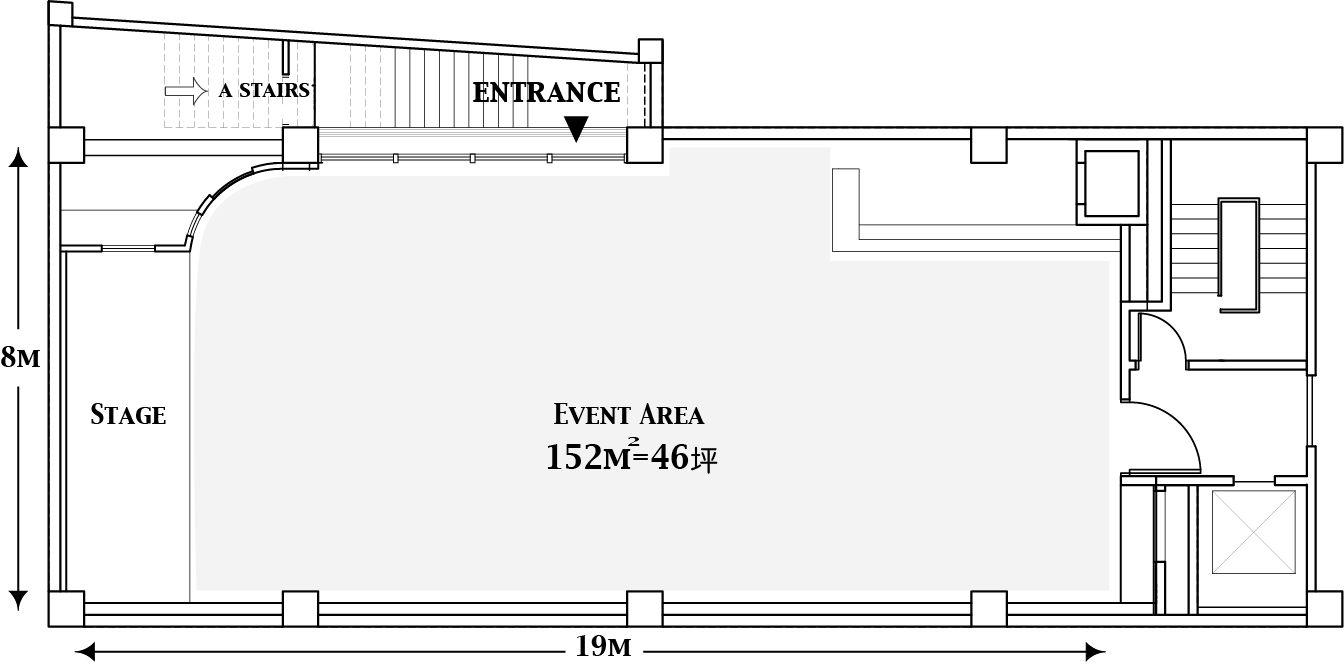 好食空間（2F）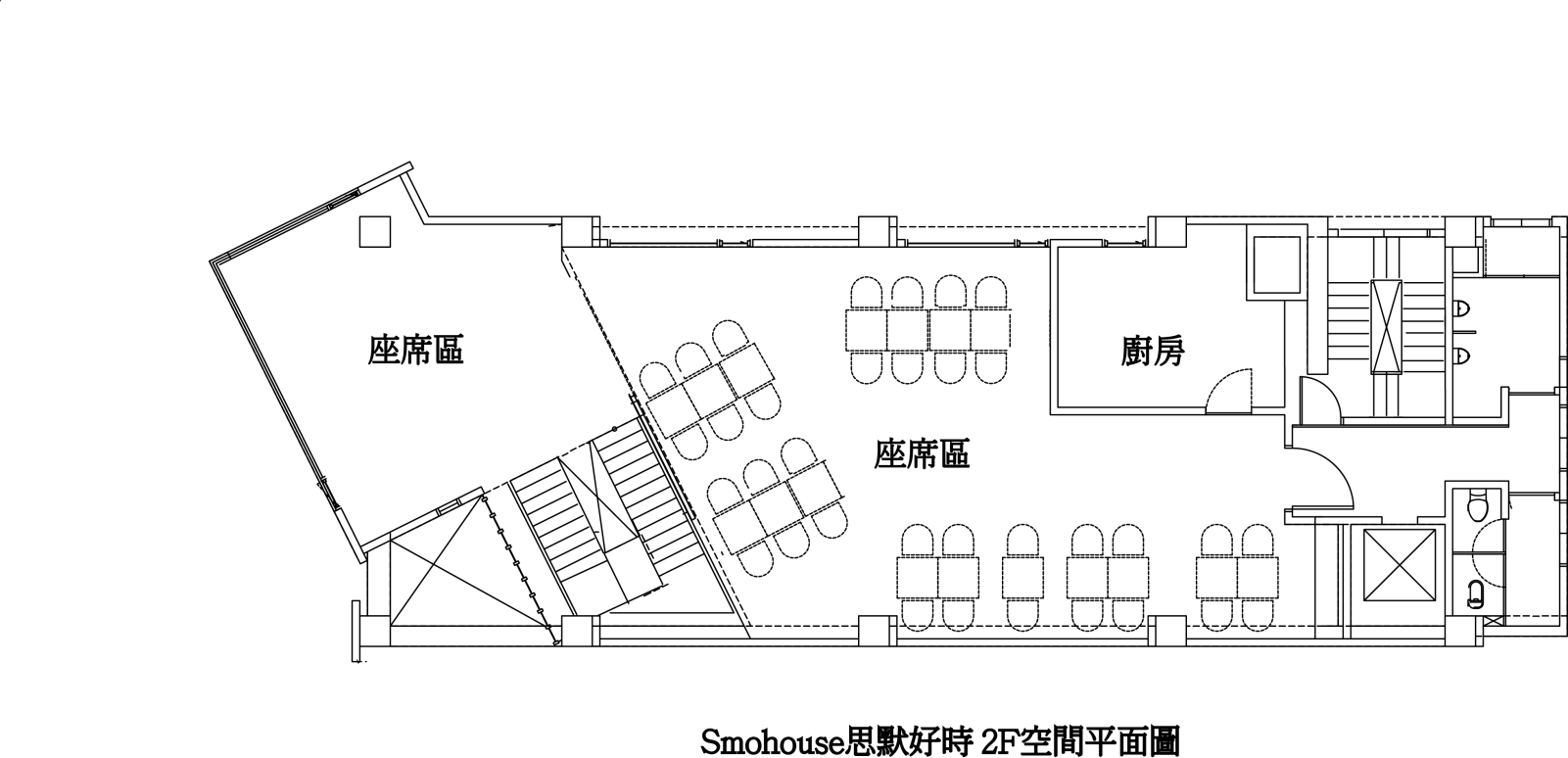 五、外燴茶點最低訂購金額：平日2500元、假日3500元（皆未稅）。若有最低訂購金額以下、熱菜熟食或其他金額的客製需求，歡迎詢問。最末頁有圖片參考。餐點內容 / 數量 / 口味可微調，但因各品項單價不同，費用會有異動。飲料★ 熱美式咖啡一桶5公升，其他一桶9公升。訂購     款茶點（請填A～H）+ 飲料     桶預計用餐時間    ：    。　總計：        元---------------------下頁有茶點圖片，共2頁-----------------------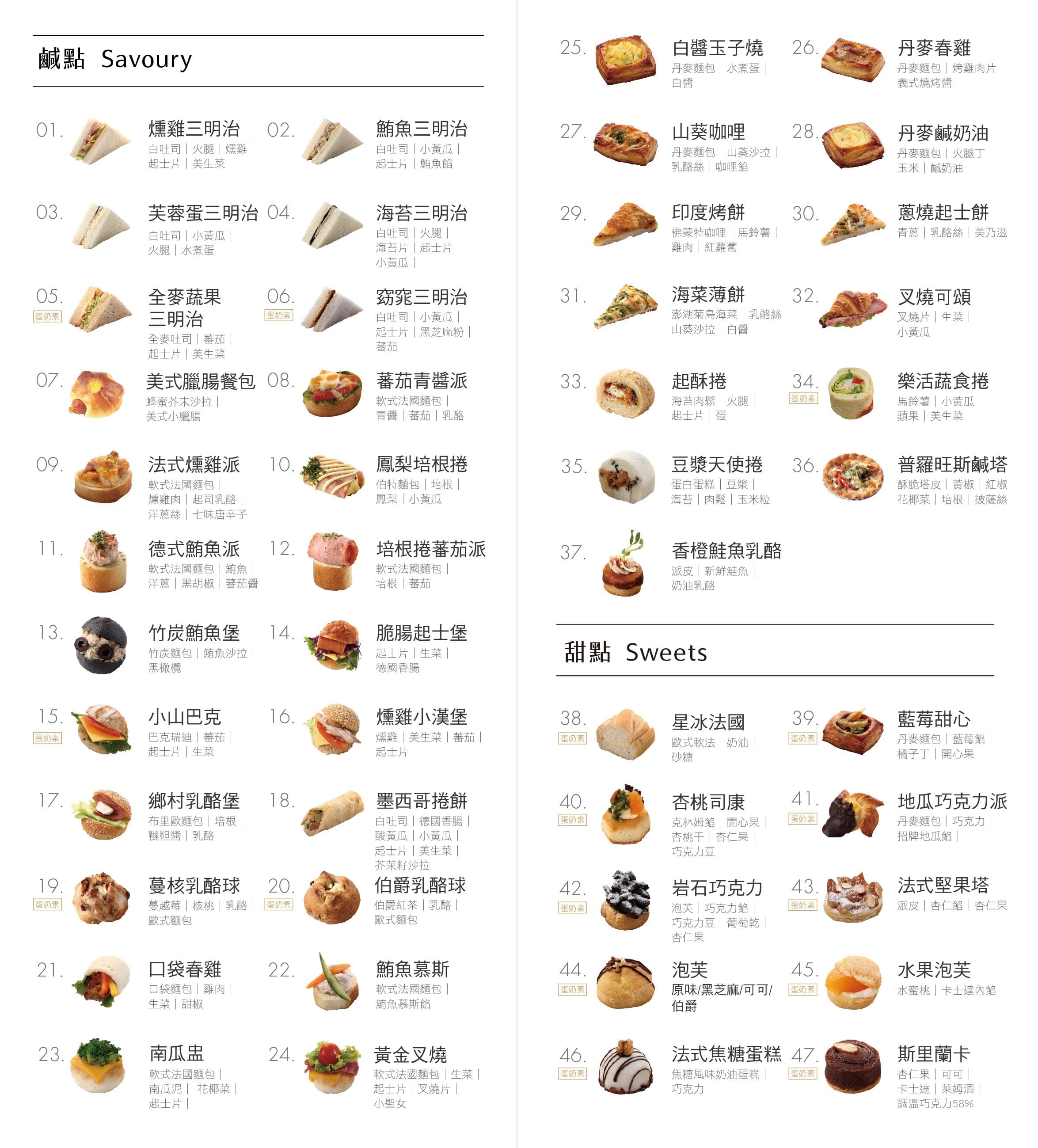 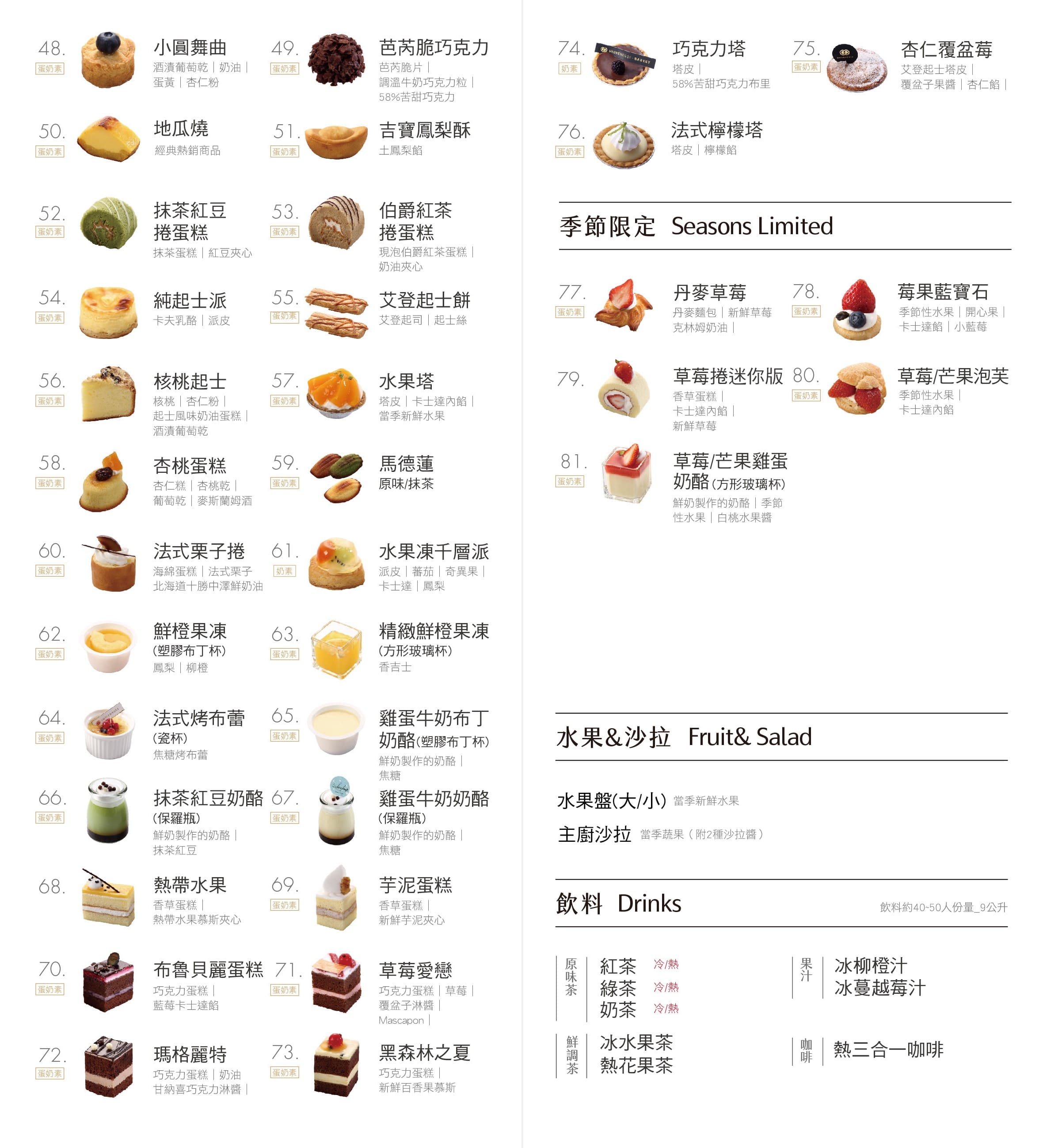 器材名稱數量需求數量備註手握式無線麥克風2MIRPO講台1視聽設備組1音響：MACKIE SRM550*2高流明單槍投影機：HITACHI CP-WU5500投影布幕135吋藍光播放機無線網路1會議桌14180 (長) x 60(寬) x 74(高) CM圓桌10直徑60CM造型椅80單人小沙發12白板（附紅、黑、藍色白板筆）１1.白板用畢請當場擦拭2.勿使用簽字筆及他牌白板筆器材名稱數量需求數量備註高流明單槍投影機1HITACHI CP-EU4501WN手握式無線麥克風2器材名稱數量費用需求數量備註手握式無線麥克風（MIPRO）2500元/次/支頭戴式無線麥克風（MIPRO）2500元/次/組筆記型電腦（ASUS）11000元/次電鋼琴（YAMAHA）12000元/次需求份數□冰紅茶           
□熱紅茶                人份A2500元品項品項數量盤數備註A2500元1窈窕三明治16個1盤鹹A2500元2丹麥春雞25個1盤鹹A2500元3布魯貝莉蛋糕+伯爵紅茶捲 拼盤28個1盤甜A2500元4招牌地瓜燒（12個-1切3等份）12個1盤甜A2500元總共81個4盤B2500元品項品項數量盤數備註B2500元1芙蓉蛋三明治20個1盤鹹B2500元2法式番茄青醬派24個1盤鹹B2500元3抹茶紅豆捲+伯爵紅茶捲 拼盤28個1盤甜B2500元4可可泡芙28個1盤甜B2500元總共100個4盤C3000元品項品項數量盤數備註C3000元1窈窕三明治20個1盤鹹C3000元2丹麥春雞28個1盤鹹C3000元3印度咖哩烤餅20個1盤鹹C3000元4草莓愛戀蛋糕+伯爵紅茶捲 拼盤28個1盤甜C3000元5招牌地瓜燒（12個-1切3等份）12個1盤甜C3000元總共108個5盤D3000元品項品項數量盤數備註D3000元1芙蓉蛋三明治20個1盤鹹D3000元2法式番茄青醬派24個1盤鹹D3000元3斯里蘭卡25個1盤甜D3000元4抹茶紅豆捲+伯爵紅茶捲 拼盤28個1盤甜D3000元5可可泡芙25個1盤甜D3000元總共122個5盤E3500元品項品項數量盤數備註E3500元1丹麥鹹奶油28個1盤鹹E3500元2法式番茄青醬派28個1盤鹹E3500元3伯爵奶茶泡芙28個1盤甜E3500元4法式堅果塔28個1盤甜E3500元5抹茶紅豆捲+熱帶水果蛋糕 拼盤28個1盤甜E3500元總共140個5盤F3500元品項品項數量盤數備註F3500元1燻雞三明治20個1盤鹹F3500元2蔥燒起司餅20個1盤鹹F3500元3地瓜巧克力派25個1盤甜F3500元4小圓舞曲25個1盤甜F3500元5伯爵奶茶泡芙25個1盤甜F3500元6熱帶水果+瑪格麗特蛋糕 拼盤25個1盤甜F3500元總共140個6盤G4500元品項品項數量盤數備註G4500元1全麥蔬果三明治20個1盤鹹G4500元2法式燻雞派24個1盤鹹G4500元3香澄鮭魚乳酪24個1盤鹹G4500元4法式焦糖蛋糕24個1盤甜G4500元5伯爵奶茶泡芙24個1盤甜G4500元6法式檸檬塔20個1盤甜G4500元7招牌地瓜燒（12個-1切3等份）12個1盤甜G4500元共148個7盤H4500元品項品項數量盤數備註H4500元1窈窕三明治20個1盤鹹H4500元2黃金叉燒球24個1盤鹹H4500元3丹麥春雞25個1盤鹹H4500元4法式堅果塔24個1盤甜H4500元5伯爵紅茶捲+草莓愛戀 拼盤24個1盤甜H4500元6水果泡芙24個1盤甜H4500元7純起士派25個1盤甜H4500元總共166個7盤品項單價份數備註1綠茶（冰／熱）900元2奶茶（冰／熱）900元3熱三合一咖啡900元4冰水果茶900元5冰柳橙汁1000元6冰蔓越莓汁 1000元7熱美式咖啡1000元附奶球、糖